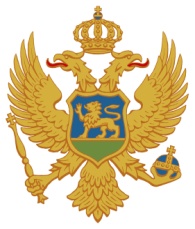                   Crna Gora
       Agencija za zaštitu konkurencijePLAN INTEGRITETAPodgorica, april 2019. godineUVODNAZIV ORGANA VLASTI: Agencija za zaštitu konkurencijeADRESA: Svetlane Kane Radević br.3, 81000 PodgoricaTELEFON: 020/239-024E-MAIL: zastita.konkurencije@azzk.me

IME I ZVANJE ODGOVORNOG LICA ZA IZRADU I SPROVOĐENJE PLANA INTEGRITETA (MENADŽERA INTEGRITETA): Sandra Kojadinović, Načelnica Odsjeka za sektorske analizeDATUM I BROJ RJEŠENJA O ODREĐIVANJU MENADŽERA INTEGRITETA: 05.09.2018.godine, broj: 01-259/2Podgorica DATUM I BROJ RJEŠENJA O ODREĐIVANJU ČLANOVA RADNE GRUPE ZA IZRADU PLANA INTEGRITETA: 05.09.2018.godine, broj: 01-259/3ČLANOVI RADNE GRUPE: 
Sandra Kojadinović, rukovodilac grupe, 
Radojka Ćirković, član grupe,
Snežana Kujović, član grupe.DATUM POČETKA IZRADE: 05.03.2019.DATUM ZAVRŠETKA IZRADE: 25.04.2019.DATUM USVAJANJA PLANA INTEGRITETA: 16.05.2019.SADRŽAJ:1. RJEŠENJE O ODREĐIVANJU ODGOVORNOG LICA ZA IZRADU I SPROVOĐENJE PLANA INTEGRITETA	42. RJEŠENJE O FORMIRANJU RADNE GRUPE ZA PRIPREMU I IZRADU PLANA INTEGRITETA	63. PROGRAM IZRADE PLANA INTEGRITETA	84. METODOLOGIJA PROCJENE INTENZITETA RIZIKA	145. OBRAZAC PLANA INTEGRITETA	176. ODLUKA O USVAJANJU I STUPANJU NA SNAGU PLANA INTEGRITETA	261. Rješenje o određivanju odgovornog lica  za izradu i sprovođenje plana integriteta        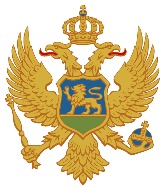                                  Crna Gora                  Agencija za zaštitu konkurencije  Broj: 01-259/2Podgorica, 05.09.2018.godine   Na osnovu člana 74 stav 1 Zakona o sprječavanju korupcije ("Sl. list Crne Gore", br. 53/14 i 42/17), vd direktor Agencije za zaštitu konkurencije donosiRJEŠENJEo određivanju odgovornog lica za izradu i sprovođenje plana integritetaSandra Kojadinović, sa završenim Ekonomskim fakultetom, Univerzitet Crne Gore, visokim obrazovanjem, raspoređena na radnom mjestu u zvanju – Samostalni savjetnik I, određuje se za lice odgovorno za izradu i sprovođenje plana integriteta (menadžera integriteta).Menadžer integriteta obavljaće naročito poslove koji se odnose na: rukovođenje radnom grupom za izradu plana inegriteta;koordinaciju i učešće u pripremi programa izrade plana integriteta;koordinaciju i učešće u sakupljanju i analizi potrebne dokumentacije koja se odnosi na funkcionisanje organa vlasti, a koja predstavlja osnov za procjenu rizika i izradu plana integriteta;nadziranje sprovođenja mjera za poboljšanje integriteta;u saradnji sa svim orgaizacionim jedinicama sačinjavanje izvještaja o sprovođenju plana integriteta.Prava i obaveze  iz tačke 1 dispozitiva ovog rješenja počinju teći od 05.09.2018.godine.Ovim Rješenjem stavlja se van snage Rješenje br.01-80/1 od 03.03.2017.godine.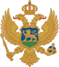 ObrazloženjeZakonom o sprječavanju korupcije ("Sl. list Crne Gore", br. 53/14 i 42/17) uveđena je obaveza donošenja plana integriteta za sve organe vlasti, u skladu sa Pravilima za izradu i sprovođenje plana integriteta. S tim u vezi, a shodno članu 74 stav 1 istog Zakona propisano je da starješina, odnosno odgovorno lice u organu vlasti rješenjem određuje menadžera integriteta koji je odgovoran za izradu i sprovođenje plana inegriteta.Na osnovu izloženog riješeno je kao u dispozitivu ovog rješenja.PRAVNA POUKA: Protiv ovog Rješenja može se izjaviti žalba nadležnoj Komisiji za žalbe u roku od 8 dana od dana prijema istog. 			        		                                                                                                                                      VD DIREKTOR                                                                                                                   Lepa  AleksićDOSTAVLJENO:						- Imenovanom/oj								   - dosije							- a/a2. Rješenje o formiranju radne grupe za pripremu i izradu plana integriteta   Crna Gora Agencija za zaštitu konkurencije  Broj: 01-259/3Podgorica, 05.09.2018.godine   Na osnovu člana 55 Uredbe o organizaciji i načinu rada državne uprave ("Sl. list Crne Gore", br. 05/12,...28/18), vd direktor Agencije za zaštitu konkurencije donosiRJEŠENJEo formiranju radne grupe za pripremu i izradu plana integritetaObrazuje se radna grupa za pripremu i izradu plana integriteta, u sljedećem sastavu:- Sandra Kojadinović, rukovodilac grupe- Radojka Ćirković, član grupe- Snežana Kujović, član grupeObrazloženjeZadatak radne grupe je da pripremi program izrade plana integriteta, prikupi i analizira potrebnu dokumentaciju koja se odnosi na funkcionisanje Agencije za zaštitu konkurencije, a koja predstavlja osnov za procjenu rizika i izradu plana integriteta, upozna zaposlene sa potrebom donošenja plana integriteta i dostavi izrađen prijedlog plana integriteta vd direktoru Agencije za zaštitu konkurencije na usvajanje, zaključno sa 30.09.2018.godine.Radnoj grupi pripada naknada za rad.Na osnovu izloženog riješeno je kao u dispozitivu ovog rješenja.PRAVNA POUKA: Protiv ovog Rješenja može se izjaviti žalba nadležnoj Komisiji za žalbe u roku od 8 dana od dana prijema istog. 			VD DIREKTORLepa Aleksić DOSTAVLJENO:						- Imenovanim								   - dosije							- a/a3. Program izrade plana integriteta   
ORGAN VLASTI: Agencija za zaštitu konkurencije  

ODGOVORNO LICE: Sandra Džudović Kojadinović  

ČLANOVI RADNE GRUPE: Sandra Džudović Kojadinović, Radojka Ćirković, Snežana Kujović 

DATUM DONOŠENJA RJEŠENJA: 05.09.2018. 

DATUM POČETKA IZRADE: 05.03.2019. 



I FAZA OSNIVANJE RADNE GRUPE I PRIKUPLJANJE INFORMACIJA
DATUM: 05.03.2019.

1. PRIPREMNA FAZA
Rukovodilac donosi odluku o imenovanju radne grupe (Rukovodilac) Najkasnije do: 05.09.2018.
2. Radna grupa sakuplja potrebnu dokumentaciju, informacije od zaposlenih i priprema program izrade plana integriteta (Radna grupa) Zahtjev menadžera plana integriteta svim šefovima odsjeka za dostavom relevantnih podatakaNapomena: Zbog značajnijih  promjena u unutrašnjoj organizaciji i sistematizaciji, te nadležnosti institucije,  priprema programa izrade konačnog Plana integriteta za 2019. godinu biće prolongirana, kako bi  Plan integriteta za 2019. godinu bio usklađen sa nastalim promjenama Najkasnije do: 05.03.2019.
3. Upoznavanje zaposlenih sa potrebom donošenja plana integriteta (Radna grupa i Rukovodilac) Najkasnije do: 05.03.2019.

II FAZAUTVRĐIVANJE POSTOJEĆIH MJERA 
DATUM: 20.03.2019.
PROCJENA POSTOJEĆEG STANJA I UTVRĐIVANJE INICIJALNIH FAKTORA RIZIKA  1. Intervjui sa zaposlenima2. Popunjavanje anonimnog upitnika putem interneta (Radna grupa) 3. Ocjena izloženosti rizicima i razgovor sa zaposlenima (Radna grupa) Najkasnije do: 20.03.2019.


III FAZA PLAN MJERA ZA PODIZANJE NIVOA INTEGRITETA
DATUM: 25.04.2019.

1. Upoznavanje zaposlenih sa rizicima narušavanja integriteta, ocjenom izloženosti i planom mjera za poboljšanje integriteta (Rukovodilac) 
2. Popunjavanje obrasca PI i priprema konačnog izveštaja (Radna grupa) 
3. Usvajanje izrađenog plana integriteta zajedno sa mjerama poboljšanja (Rukovodilac) 
4. Završena izrada plana integriteta institucije najkasnije do: 25.04.2019.IZRADA PLANA INTEGRITETAZakonom o sprječavanju korupcije ("Sl. list Crne Gore", br. 53/14,42/17) uvedena je obaveza donošenja planova integriteta za sve organe vlasti, u skladu sa Pravilima za izradu i sprovođenje plana integriteta, koja donosi Agencija za sprječavanje korupcije. S tim u vezi, Rješenjem br.01-259/3 od 05.09.2018. godine, formirana je radna grupa za pripremu i izradu plana integriteta.Menadžer plana integriteta  je uputio svim rukovodiocima zahtjev za dostavu prijedloga izrade plana integriteta u njihovim jedinicama kao i dostavu propisa, planova, izvještaja unutrašnjih kontrola i revizije, analize stanja i evidencije kao i druge izvore saznanja o oblastima područjima i radnim procesima za pripremu Plana integriteta. U tom dijelu su objedinjeni akti koji se odnose na poslovne  procese i organizacionu strukturu u  Agenciji za zaštitu konkurencije (u daljem tekstu:„Agencija“), a koji služe kao osnova za postupanje svih službenika.Opis radnih mjesta datih u sistematizaciji je neophodan osnov za vršenje procjene rizika, takođe razgovor sa službenicima koji pokrivaju ta radna mjesta može dati dodatne podatke i ukazati na probleme sa kojima se oni susreću u toku vršenja radnih aktivnosti. Ta saznanja su od velikog značaja za vršenje same procjene rizika radnih mjesta. Analizom radnih mjesta, utvđene su određene mjere bezbjednosti koje postoje i koje se primjenjuju: princip četiri oka- svaki završeni radni zadatak ili potreba donošenje odluke  verifikuje se od strane neposredno nadređenog, tako da može doći i do tri kruga provjera, u zavisnosti od nivoa službenika koji radi,Radni zadaci se dodjeljuju prema određenim kriterijumima(radno mjesto, zvanje, iskustvo),Kontinuirano se radi na edukaciji službenikaUvedeno je obavezno podnošenje izvještaja i precizna statistika (na dnevnom, mjesečnom, kvartalnom, polugodišnjem i godišnjem nivou),Svaki radni zadatak mora biti propraćen pisanim tragom i dokumentacijom, dok se kod rada u bazi evidentira elektronski trag, i dr.U toku analize su se izdvojili pojedini procesi koji zavrjeđuju veći stepen pažnje u smislu  procjene rizika a koji su prikazani u tabeli procjene rizika.PREGLED I ANALIZA NORMATIVNIH AKATA Radna grupa je izvršila uvid u sve normativne akte kojima se reguliše rad Agencije. Takođe prilikom izrade Plana inegriteta uzeti su u obzir i unutrašnji akti Agencije.PREGLED ORGANIZACIJE INSTITUCIJE Shodno izmjenama i dopunama Zakona o zaštiti konkurencije (»Službeni list CG«, broj 44/12 i 13/2018), promijenjen je postojeći način rukovođenja Agencijom.Organi Agencije su Savjet i direktor Agencije. U cilju veće samostalnosti pri donošenju odluka osnovan je Savjet, koji ima predsjednika i dva člana. Izvršeno je razgraničenje nadležnosti Savjeta i direktora Agencije. Radom Agencije rukovodi direktor, koji ima svog zamjenika i dva pomoćnika iz oblasti zaštite konkurencije i državne pomoći. Direktora i zamjenika na predlog Ministarstva ekonomije imenuje Vlada Crne Gore, dok pomoćnika direktora Agencije imenuje Vlada, na prijedlog direktora Agencije. Uslovi za imenovanje i trajanje mandata, kao i djelokrug njihovog rada, precizirani su odredbama Zakona o zaštiti konkurencije. Novine koje su nastupile sa izmjenama i dopunama Zakona o zaštiti konkurencije, odnose se i na nadležnosti i postupanja u primjeni Zakona o kontroli državne pomoći (»Službeni list CG«, broj 12/18). Agencija je preuzela poslove Komisije za kontrolu državne pomoći koja je razriješena na sjednici Vlade, dana 26. jula 2018.godine. Agencija, u roku od trideset (30) dana od dana donošenja izmijenjenog akta o unutrašnjoj organizaciji i sistematizaciji iz decembra 2018. godine (br. 01-428/10, od 11.12.2018.godine), a u skladu sa odredbama člana 72e Zakona o zaštiti konkurencije, od organa državne uprave nadležnog za poslove državne pomoći preuzela je  državne službenike i namještenike koji su vršili stručne i administrativne poslove za potrebe Komisije za kontrolu državne pomoći, opremu, službenu dokumentaciju, sredstva za zarade i ostala primanja zaposlenih. Dana 18.01.2019. godine, donešen je Pravilnik o izmjenema i dopunama Pravilnika o unutrašnjoj organizaciji i sistematizaciji Agencije za zaštitu konkurencije, koji je stupa na snagu osmog dana od dana objavljivanja na oglasnoj tabli Agencije, a nakon utvrđivanja od strane Savjeta Agencije.Unutrašnje organizacione jedinice Agencije su:1. SEKTOR ZA UTVRĐIVANJE ZABRANJENIH SPORAZUMA, ZLOUPOTREBE DOMINANTNOG POLOŽAJA, PROCJENU KONCENTRACIJA, POJEDINAČNIH IZUZEĆA I SEKTORSKIH ANALIZA1.1. Odsjek za utvrđivanje zabranjenih sporazuma1.2. Odsjek za utvrđivanje zloupotrebe dominantnog položaja1.3. Odsjek za procjenu koncentracija i pojedinačna izuzeća1.4. Odsjek za sektorske analize2. SEKTOR ZA KONTROLU DRŽAVNE POMOĆI2.1. Odsjek za utvrđivanje usklađenosti državne pomoći2.2. Odsjek za neposrednu kontrolu3. SLUŽBA ZA OPŠTE POSLOVE I FINANSIJEU nastavku teksta dat je prikaz zaposlenih u Agenciji za zaštitu konkurencije po organizacionim jedinicama i po kvalifikacionoj strukturi:Tabela 1: Broj zaposlenih u Agenciji po organizacionim jedinicama, januar 2019. godineTabela 2: Kvalifikaciona struktura zaposlenih u Agenciji, januar 2019. godineŠematski prikaz  unutrašnje organizacije i sistematizacije Agencije za zaštitu konkurencije  - januar 2019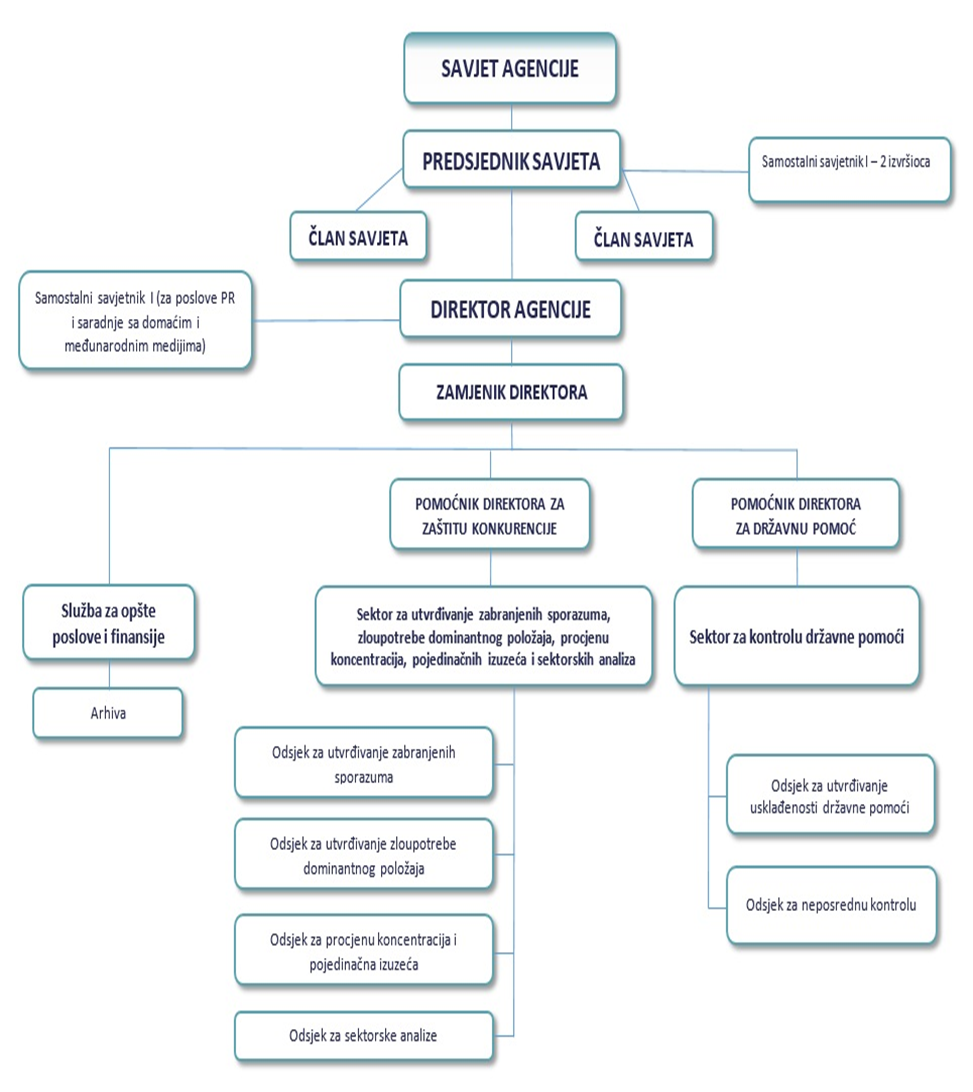 4. Metodologija procjene intenziteta rizikaUzevši u obzir preporuke i uporednu praksu dobijene od Agencije za sprječavanje korupcije i stranih eksperata, utvrđena je metodologija izrade Plana integriteta Agencije. Izvršena je detaljna procjena rizika za svako radno mjesto, na osnovu razgovora sa zaposlenima kao  i  izradom šeme rizika koja je data u metodologiji izrade rizika. Za svako radno mjesto je, nakon obavljenih razgovora sa zaposlenim i kombinovanjem odgovora koji su upotrijebljeni kao indikatori (stepen osjetljivosti poslova, podataka na radnim mjestima, kontakata van Agencije, interesantnost podataka za treća lica, postojeće mjere zaštite i dr.) - izvršena procjena rizika. Naime, analizirane su fiktivne situacije koje su za cilj imale procjenu rizika u različitim situacijama i pod uticajem različitih faktora, sa kojima se službenici nijesu do sada susrijetali.  Napominjemo da se određena mjesta u Agenciji poklapaju u smislu opisa, tj. određenih obaveza i odgovornosti, te se za ista uzimala u obzir izrada jedne mape procjene rizika. Navedeni pregled dajemo u nastavku, tj. u okviru konačnog izvještaja.LEGENDA TERMINA I SIMBOLAIntenzitet rizika dobija se množenjem vjerovatnoće i posljedice, upotrebom matrice rizika „vjerovatnoća (1-10) x posljedica (1-10) ” koja je prikazana na slici ispod.Ukupna procjena rizika od korupcije i drugih oblika narušavanja integriteta/V	Rizik visok intenziteta – Korupcija ili drugi oblici narušavanja integriteta su već prisutni u ovom procesu ili je vrlo vjerovatno da će se pojaviti./S	Rizik srednjeg intenziteta – Pojava korupcije ili drugih oblika narušavanja integriteta u ovom procesu je moguća, ali se mjerama kontrole upravlja tim rizikom./N	Rizik niskog intenziteta – Mala je vjerovatnoća da će se pojaviti korupcija ili drugi oblici narušavanja integriteta u ovom procesu, zbog postojećih mjera kontrole.Ocjena rizika: Ocjene su od 1 do 100, tako da ocjene od 1-15 predstavljaju »najmanju vjerovatnoću« pojave korupcije ili drugih oblika narušavanja integriteta sa »veoma malom« posljedicom (rizik niskog intenziteta), ocjene od 16-48 predstavljaju »srednju vjerovatnoću« pojave korupcije ili drugih oblika narušavanja integriteta sa »umjerenom« posljedicom (rizik srednjeg intenziteta) dok ocjene od 49-100 znači »skoro izvjesnu« pojavu korupcije ili drugih oblika narušavanja integriteta sa »veoma velikom« posljedicom (rizik visokog intenziteta).Status rizika od prethodne provjere↔    Bez promjena↑      Povećan rizik ↓      Smanjen rizikDatum provjere:     Provjeru izvršio-la:  *Legenda:						**Legenda:5. Obrazac Plana integriteta6. Odluka o usvajanju i stupanju na snagu Plana integriteta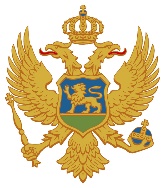    Crna Gora Agencija za zaštitu konkurencije  Broj: 02-151/6Podgorica, 16.05.2019.godine   Na osnovu člana 71 stav 1 Zakona o sprječavanju korupcije ("Sl. list Crne Gore", br. 53/14), i u skladu sa članom 20f tačka 1 stav 4 Zakona o zaštiti konkurencije („Sl. list CG“, br. 44/12 i 13/18), Savjet Agencije za zaštitu konkurencije, donosiO D L U K U1) Usvaja se i stupa na snagu Plan integriteta Agencije za zaštitu konkurencije.2) Zadužuje se menadžer integriteta da najmanje jednom godišnje podnese pisani izvještaj o realizaciji mjera iz Plana integriteta. 3) Zadužuju se svi zaposleni u organu vlasti da na zahtjev menadžera integriteta dostave sve potrebne informacije i dokumenta, neophodna za efikasno sprovođenje plana integriteta.ObrazloženjeZakonom o sprječavanju korupcije ("Sl. list Crne Gore", br. 53/14) uvedena je obaveza donošenja planova integriteta za sve organe vlasti, u skladu sa Pravilima za izradu i sprovođenje plana integriteta, koja donosi Agencija za sprječavanje korupcije. S tim u vezi, Rješenjem br. 01-259/3 od 05.09.2018.godine,  formirana je radna grupa za pripremu i izradu plana integriteta, koja je u kontinuitetu radila od 05.03.2019.godine do 25.04.2019.godine, i koja je pripremila i dostavila, odgovornom licu u organu vlasti  na odobravanje i usvajanje prijedlog Plana integriteta,  koji je u cijelosti prihvaćen.Na osnovu izloženog riješeno je kao u dispozitivu ove odluke.Odluka stupa na snagu danom donošenja.PRAVNA POUKA: Protiv ove odluke može se izjaviti žalba nadležnoj Komisiji za žalbe u roku od 8 dana od dana objave iste.	                Predsjednik Savjeta		                                                                                                              Miodrag Vujović                                                                                                               DOSTAVLJENO:- na oglasnoj tabli- a/aZaposleni u Agenciji za zaštitu konkurencijeZaposleni u Agenciji za zaštitu konkurencijeZaposleni u Agenciji za zaštitu konkurencijeZaposleni u Agenciji za zaštitu konkurencijeZaposleni u Agenciji za zaštitu konkurencijeZaposleni u Agenciji za zaštitu konkurencijeNaziv sektoraVSSVSSVSSSSSUkupnoNaziv sektoraPravniciEkonomistiOstaliSSSUkupnoSavjet Agencije33Direktor11Sektor za procjenu koncentracija, utvrđivanje zabranjenih sporazuma i zloupotrebe dominantnog položaja6612Sektor za kontrolu državne pomoći156Služba za opšte poslove i finansije2114Van organizacionih jedinicaUkupno8           161126Zaposleni u Agenciji za zaštitu konkurencijeZaposleni u Agenciji za zaštitu konkurencijeZaposleni u Agenciji za zaštitu konkurencijeZaposleni u Agenciji za zaštitu konkurencijeZaposleni u Agenciji za zaštitu konkurencijeKvalifikacijaPravniciEkonomistiOstaliUkupnoVSS816125SSS11Ukupno816226POSLJEDICAozbiljna10POSLJEDICAozbiljna9POSLJEDICAozbiljna8POSLJEDICAumjerena7POSLJEDICAumjerena6POSLJEDICAumjerena5POSLJEDICAumjerena4POSLJEDICAmala3POSLJEDICAmala2POSLJEDICAmala123 45   6   789 10Intenzitet rizika(posljedica x vjerovatnoća)Intenzitet rizika(posljedica x vjerovatnoća)niskaniskaniskasrednjasrednjasrednjasrednjavisokavisokavisokaIntenzitet rizika(posljedica x vjerovatnoća)Intenzitet rizika(posljedica x vjerovatnoća)VJEROVATNOĆAVJEROVATNOĆAVJEROVATNOĆAVJEROVATNOĆAVJEROVATNOĆAVJEROVATNOĆAVJEROVATNOĆAVJEROVATNOĆAVJEROVATNOĆAVJEROVATNOĆAprocjena rizikanizaksrednjivisok1-1516-4849-100Napredak stanja od prethodne provjerebez promjenapovećan riziksmanjen rizikNapredak stanja od prethodne provjere↔↑↓REGISTAR RIZIKAREGISTAR RIZIKAREGISTAR RIZIKAPROCJENA I MJERENJE RIZIKAPROCJENA I MJERENJE RIZIKAPROCJENA I MJERENJE RIZIKAPROCJENA I MJERENJE RIZIKAPROCJENA I MJERENJE RIZIKAREAGOVANJE NA RIZIKREAGOVANJE NA RIZIKREAGOVANJE NA RIZIKOblasti rizikaRadna mjestaOsnovni riziciPostojeće mjere kontrolePreostali rizici (rezidualni)Vjerov.PosljediceProcjenaPredložene mjere za smanjenje/otklanjanje rizikaOdgovorna osobaRok1. Rukovođenje i upravljanjePredsjednik  i članovi Savjeta i DirektorIskorišćavanje javne funkcije i/ili službenog položaja;
Zakon o sprječavanju korupcije;Zaključci Vlade;Etički kodeks i druga interna akta institucije;Donošenje odluka pod eksternim uticajem;41040Odluke/akte učiniti dostupnim na uvid svim službenicima; Objavljivanje istih na zvaničnom sajtu Agencije; Obavezno sastavljanje izvještaja o napretku(aktivnostima); Sprovođenje Zaključaka Vlade; Predsjednik  i članovi Savjeta i DirektorKontinuiranoPredsjednik  i članovi Savjeta i Direktor Pomoćnici i zamjenik direktoraRukovodioci organizacionih jedinicaMogućnost da će doći do sukoba interesa usljed nejasne podjele/razgraničenja odgovornosti/poslova; Statut Agencije za zaštitu konkurencije; Knjiga procedura Agencije za zaštitu konkurencije sa internim aktima institucije;Pravilnik o unutrašnjoj organizaciji i sistematizaciji radnih mjesta;Nedovoljno jasna podjela i razgraničenje sistema kontrole i vršenja ovlašćenja;  Velika koncentracija zadataka na  jednoj osobi;7963Adekvatnija koordinacija između zaposlenih;Adekvatno popunjavanje radnih mjesta u organizacionim jedinicama;Preciznije definisinje odgovornosti/nadležnosti prilikom izrade odgovarajućih internih akata;Predsjednik Savjeta i  DirektorPomoćnici direktoraRukovodioci organizacionih jedinicaKontinuiranoPredsjednik  i članovi Savjeta i Direktor Pomoćnici i zamjenik direktoraRukovodioci organizacionih jedinicaKršenje principa transparentnosti;
Zakon o sprječavanju korupcije;Knjiga procedura Agencije za zaštitu konkurencije; Etički kodeks;Nepoštovanje zakonske obaveze evidentiranja primljenih sponzorstava i donacija i njihove vrijednosti;Nedostavljanje Agenciji za sprječavanje korupcije pisanog izvještaja o primljenim sponzorstvima i donacijama;Neblagovremeno i nepotpuno dostavljanje izvještaja o imovini i prihodima javnih funkcionera;2612Transparentnost rada Agencije  - redovno održavanje web sajta;Dostavljanje Izvještaja o prihodima i imovini za javne funkcionere Agenciji za sprječavanje korupcijePredsjednik  i članovi Savjeta i Direktor Pomoćnici i zamjenik direktoraKontinuiranoI kvartal 2019.godinePredsjednik  i članovi Savjeta DirektorPomoćnici i zamjenik direktoraRukovodioci organizacionih jedinicaNarušavanje integriteta institucije;Statut Agencije za zaštitu konkurencije; Knjiga procedura Agencije za zaštitu konkurencije; Etički kodeks;Neadekvatno sprovođenje nadzora i kontrole nad radom organizacionih jedinica;Netačne i nepotpune informacije sadržane u Izvještajima o radu Agencije za zaštitu konkurencije;31030Uvesti periodičnu obavezu da prevencija korupcije bude tema kolegijuma, sastanka i razgovora;Obezbijediti visok nivo koordinacije između organizacionih jedinica prilikom izrade Izvještaja o radu u cilju adekvatnog informisanja javnosti;DirektorPomoćnici i zamjenik direktoraKontinuiranoDirektorPomoćnici i zamjenik direktoraRukovodioci organizacionih jedinicaNeadekvatno kreiranje politike razvoja i upravljanja; Statut Agencije za zaštitu konkurencije; Knjiga procedura Agencije za zaštitu konkurencije sa internim aktima; Neispunjavanje aktivnosti utvrđenih internim aktima;5525Donošenje Strategije razvoja Agencije za zaštitu konkurencije za četvorogodišnji period  uz mjerenje ispunjenosti godišnjeg plana realizacije Strategije;Predsjednik  i članovi Savjeta i Direktor Pomoćnici i zamjenik direktoraRukovodioci organizacionih jedinicaDecembar 2019.godine2. Kadrovska politika, etičko i profesinalno ponašanje zaposlenihSvi zaposleniPrimanje nedozvoljenih poklona ili druge nedozvoljene koristiZakon o sprječavanju korupcije;Statut Agencije za zaštitu konkurencije;Knjiga procedura Agencije za zaštitu konkurencije;Etički kodeks;Primanje poklona suprotno odredbama Zakona o sprječavanju korupcije;Nepoštovanje zakonske obaveze evidentiranja primljenih poklona i njihove vrijednosti;Nedostavljanje Agenciji za sprječavanje korupcije izvoda iz evidencije poklona;4728Donijeti interno uputstvo o vođenju evidencije primljenih poklona zaposlenih;Edukacija-obuke zaposlenih na temu antikorupcije; Kontrola nad sprovođenjem Etičkog kodeksa institucije;Predsjednik  i članovi Savjeta i Direktor KontinuiranoDirektorPomoćnici i zamjenik direktoraRukovodioci organizacionih jedinicaNeefikasna i neracionalna kadrovska politikaKnjiga procedura Agencije za zaštitu konkurencije sa internim aktima institucije;Pravilnik o unutrašnjoj organizaciji i sistematizaciji radnih mjesta;Nedovoljni i neadekvatni kadrovski kapaciteti u određenim organizacionim jedinicama;6954Izvršiti procjenu potrebnog kadra za efikasno sprovođenje poslova iz nadležnosti institucije;Izmjene i dopune Pravilnika o unutrašnjoj organizaciji i sistematizaciji;          Predsjednik  i članovi Savjeta i Direktor Pomoćnici i zamjenik direktoraRukovodioci organizacionih jedinicaDecembar 2019.godineDirektorRukovodioci organizacionih jedinicaRizik od neodgovarajućih kvalifikacija prilikom zapošljavanja DSiN po javnom /internom oglasu;Pravilnik o unutrašnjoj organizaciji i sistematizaciji;Neadekvatna procjena kandidata prilikom zapošljavanja;5525Izmjene i dopune Pravilnika o unutrašnjoj organizaciji i sistematizaciji.          Formiranje ad hoc komisija iz reda zaposlenih Agencije za zaštitu konkurencije  iz konkretne oblasti, koja će dodatno procjenjivati potrebne kvalifikacije kandidata.Predsjednik  i članovi Savjeta i Direktor Decembar 2019.godine7 dana nakon objavljivanja oglasa u UZKSvi zaposleniPovrede profesionalnih, etičkih pravila i pristrasno ponašanje sa lakšim posljedicama;Statut Agencije za zaštitu konkurencije;Etički kodeks;Veliki i/ili nekontrolisan prostor donošenja diskrecionih odluka prilikom donošenja prerasporednih rješenja, odluka o varijabilnom dijelu zarade i drugih odluka od značaja za rad, edukaciju, usavršavanje i  materijalni status zaposlenih;3412Obezbijediti redovno sprovođenje plana i programa stručnog usavršavanja;Sprovoditi obuke zaposlenih o etici i integritetu;DirektorKontinuiranoSvi zaposleniNeprijavljivanje korupcije i drugih nezakonitih radnji;Zakon o sprječavanju korupcije;Etički kodeks;Nedovoljno razvijen nivo svijesti zaposlenih za prijavljivanje korupcije i drugih nezakonitih radnji unutar institucije;8540Edukacija zaposlenih o mehanizmima prijavljivanja korupcije i drugih nezakonitih radnji unutar institucije; Uvesti edukaciju prema ciljnim grupama posebno prema službenicima koji pokrivaju rizične grupe poslova;Svi zaposleniKontinuirano3. Planiranje i upravljanje finansijamaDirektor
Načelnik Službe za opšte poslove i finansijeNeadekvatno strateško planiranje i izvršavanje budžeta;Interno uputstvo za izradu i donošenje budžeta;                                     Smjernice za izradu budžeta MF, Budžetski cirkular, Limiti za tekuću godinu;Zakon o budžetu Crne Gore;Neadekvatno i nedovoljno transparentno trošenje budžetskih sredstava;2816Osigurati učešće svih relevantnih subjekata i jedinica prilikom planiranja budžeta;Pohađati relevantne obuke i seminare na temu planiranja budžeta;Redovno sprovođenje unutrašnjih finansijskih kontrola;Postupati po preporukama iz Izvještaja o izvršenoj reviziji;Direktor Načelnik Službe za opšte poslove i finansijeKontinuiranoNačelnik Službe za opšte poslove i finansijeNačelnici svih odsjekaMogućnost da će prilikom izrade plana budžeta, doći do neravnomjerne preraspodjele budžetskih sredstva po stavkama, usljed neadekvatnih informacija od strane organizacionih jedinica;Interno uputstvo za izradu i donošenje budžeta;                                     Smjernice za izradu budžeta MF, Budžetski cirkular, Limiti za tekuću godinu;Nedostatak sredstva na određenim stavkama;4312Primjena koncepta tretiranja rizika, kroz implementaciju rutinskih kontrola, koje podrazumjevaju izradu mjesečnih izvještaja plana i realizacije budžeta za tekuću godinu, internog karaktera;Načelnik Službe za opšte poslove i finansijeKontinuiranoDirektorSlužbenik za javne nabavkeNeadekvatno sprovođenje postupka javnih nabavki;Interno uputstvo za sprovođenje javnih nabavki Agencije za zaštitu konkurencije;Ugovori o javnoj nabavci;Zakon o javnim nabavkama;Odstupanje od realizacije aktivnosti predviđenih ugovorima o javnoj nabavci;3927Objavljivati ugovore i sve anekse ugovora na internet stranici;Objavljivati pozive za učešće u postupcima javnih nabavki i druge dokumenteDirektorKontinuiranoNačelnik Službe za opšte poslove i finansijeSlužbenik za javne nabavkeČlanovi komisije za otvaranje i vrednovanje ponudaZbog loše pripremljene tenderske dokumentacije, postoji mogućnost poništenja tendera ili velikog broja žalbi, što može proizvesti, između ostalog i prolongiranje planirane nabavke;Interno uputstvo za sprovođenje javnih nabavki Agencije za zaštitu konkurencije;Zakon o javnim nabvkama;Dostavljanje nepotpune tenderske dokumentacije od strane ponuđača;2612Objavljivati ugovore i sve anekse ugovora na internet stranici;Objavljivati pozive za učešće u postupcima javnih nabavki i druge dokumenteDirektorNačelnik Službe za opšte poslove i finansijeKontinuiranoSlužbenik za javne nabavkeČlanovi komisije za otvaranje i vrednovanje ponudaDonešenje nezakonitih odluka i narušavanje integriteta u postupcima javnih nabavki;Postojeći zakoni i podzakonska akta;Interno uputstvo za sprovođenje javnih nabavki Agencije za zaštitu konkurencije;Postoji mogućnost davanja prednosti određenoj firmi kroz neobjektivno bodovanje pristiglih ponuda zbog prijateljskih i rođačkih veza (klijentelizam, nepotizam, kronizam) ili sukoba interesa;11010Unijeti antikorupcijsku klauzulu u sve ugovore o javnim nabavkama; Provjera izjava o nepostojanju sukoba interesa članova tenderskih komisija i službenika za javne nabavke;DirektorSlužbenik za javne nabavkeKontinuirano4. Čuvanje i bezbjednost podataka i dokumenataDirektor,Samostalni savjetnik I za informatičke posloveZbog nedovoljne bezbjednosti softvera, postoji mogućnost neovlašćenog pristupa ličnim podacima zaposlenih, kao i drugim povjerljivim informacijama;Pravilnik o upotrebi računsko komunikacionih resursa na mreži državnih organa-MID;                                                Zakon o zaštiti podataka o ličnosti;Zakon o zaštiti neobjavljenih podataka;Nedovoljna IT bezbjednost podataka kao i njihovo korišćenje za privatne svrhe;6636Obezbijediti kontinuirani stručni nadzor nad podacima;Obučiti zaposlene o bezbjednom rukovanju podacima u elektronskoj formi;Razvoj nove aplikacije Agencije za zaštitu konkurencije i instaliranje novih i sigurnijih softvera;DirektorSamostalni savjetnik I za informatičke posloveKontinuiranoDecembar 2019.godineSvi zaposleniRizik od moguće zloupotrebe povjerljivih službenih podataka i informacija;Zakon o tajnosti podataka;Etički kodeks;Izjave o čuvanju poslovne tajne potpisane od strane zaposlenih Agencije za zaštitu konkurencijeNedovoljna IT bezbjednost podataka;Neadekvatan ili neefikasan sistem kontrole nad prijemom i razvrstavanjem dokumentacije;2714Obezbijediti kontinuirani stručni nadzor nad podacima;Obučiti zaposlene o bezbjednom rukovanju podacima u elektronskoj formi;Vršiti uredan prijem i razvrstavanje dokumentacije u cilju sprečavanja gubljenja, oštećenja ili neevidentiranja dokumentacije;DirektorSamostalni savjetnik I za informatičke posloveNačelnik Službe za opšte poslove i finansije;KontinuiranoPosebne oblasti rizikaPosebne oblasti rizikaPosebne oblasti rizikaPosebne oblasti rizikaPosebne oblasti rizikaPosebne oblasti rizikaPosebne oblasti rizikaPosebne oblasti rizikaPosebne oblasti rizikaPosebne oblasti rizikaPosebne oblasti rizikaOblasti rizikaRadna mjestaPosebni riziciPostojeće mjere kontrolePreostali rizici (rezidualni)Vjer.Posljed.ProcjenaPredložene mjere za smanjenje/otklanjanje rizikaOdgovorna osobaRok5. Obrada predmeta sa povjerljivim informacijama koje mogu biti značajne za treća lica;Svi zaposleniMogućnost da će prilikom saradnje sa drugim institucijama /licima u postupku ispitivanja povrede konkurencije, doći do odliva/curenja povjerljivih informacija;Etički kodeks;Izjave o čuvanju poslovne tajne potpisane od strane zaposlenih Agencije; Povezanost direktna/indirektna sa trećim licima;31030Motivacija zaposlenih putem materijalnih i nematerijalnih sredstava;DirektorRukovodioci organizacionih jedinicaKontinuirano6. Učestvovanje u  prikupljanju, obradi i analizi podataka značajnih za utvrđivanje činjenica u postupku zaštite konkurencije i u tom cilju po potrebi vršenje neposrednog uvida kod stranke ili drugog učesnika u postupku;DirektorSvi zaposleni u Sektoru za zaštitu konkurencije ;Mogućnost da će doći do povrede profesionalnih, etičkih pravila i pristrasnog ponašanja od strane zaposlenih;Zakon o zaštiti konkurencije;Etički kodeks;Izjave o čuvanju poslovne tajne potpisane od strane zaposlenih Agencije za zaštitu konkurencije; Otežano pribavljanje potrebne dokumentacije/podataka;21020Primjena koncepta tretiranja rizika, kroz implementaciju pojačanog sistema internih kontrola;Motivacija zaposlenih; Edukacija na temu antikorupcije; DirektorNačelnici Odsjeka u Sektoru za zaštitu konkurencije;KontinuiranoSvi zaposleni u Sektoru za zaštitu konkurencije ;Mogućnost da će prilikom vršenja neposrednog uvida radi prikupljanja podataka u postupku pred Agencijom, doći do narušavanja lične bezbijednosti ovlašćenih lica Agencije;Zakon o zaštiti konkurencije;Pravilnik o uslovima i načinu pružanja pomoći državnim organima, organima državne uprave, organima lokalne samouprave i pravnim licima u postupku izvršenja njihovih odluka;      Otežano pribavljanje potrebne dokumentacije/podataka;Koruptivno djelovanje na zaposlene/sistem zaplašivanja zaposlenih, od strane trećih lica;7963Izbjegavanje rizika                   ( ovakvu vrstu rizika Agencija tretira/svodi na prihvatljiv nivo prekidanjem aktivnosti).DirektorKontinuirano7. Vođenje i učestvovanje u vođenju postupka i pripremanje rješenja u postupku izuzeća od zabrane pojedinih sporazuma, procjene koncentracija, zloupotrebe dominantnog položaja i zabranjenih sporazuma;DirektorSvi zaposleni u Sektoru za zaštitu konkurencije;Mogućnost da će doći do povrede profesionalnih, etičkih pravila i pristrasnog ponašanja od strane zaposlenih;Zakon o zaštiti konkurencije;Etički kodeks;Izjave o čuvanju poslovne tajne potpisane od strane zaposlenih Agencije za zaštitu konkurencije; Nedozvoljen uticaj kod donošenja opštih i pojedinačnih pravnih akata;21020Primjena koncepta tretiranja rizika, kroz implementaciju pojačanog sistema internih kontrola;Motivacija zaposlenih; Edukacija na temu antikorupcije; DirektorNačelnici odsjeka u Sektoru za zaštitu konkurencije;Kontinuirano8. Rješavanje u pojedinačnim upravnim stvarima iz oblasti državne pomoći;Predsjednik  i članovi SavjetaDirektorPomoćnik direktora za dodjelu državne pomoćiSvi zaposleni u Sektoru za dodjelu državne pomoćiMogućnost da će doći do neadekvatne dodjele sredstava državne pomoći usljed nedovoljne stručnosti i/ili preopterećenosti zaposlenih;Zakon o kontroli državne pomoći;Pravilnik o unutrašnjoj organizaciji i sistematizaciji radnih mjesta;Nedovoljan broj zaposlenih na predmetima koji se odnose na postupak dodjele sredstava državne pomoći;51050Primjena koncepta tretiranja rizika, kroz implementaciju pojačanog sistema internih kontrola (princip četiri oka i dr);Izmjene i dopune Pravilnika o unutrašnjoj organizaciji i sistematizaciji;          Edukacije zaposlenih; Predsjednik  i članovi SavjetaDirektorPomoćnik direktora za kontrolu državne pomoćiNačelnici odsjeka u Sektoru za dodjelu državne pomoćiKontinuiranoDecembar 2019.godinePredsjednik  i članovi SavjetaDirektorPomoćnik direktora za dodjelu državne pomoćiSvi zaposleni u Sektoru za dodjelu državne pomoćiMogućnost da će doći do direktnog/indirektonog uticaja na zaposlene prilikom donošenja odluka koje se tiču dodjele sredstava državne pomoći trećim licima/pravnim subjektima;Zakon o kontroli državne pomoći;Izjave o čuvanju poslovne tajne potpisane od strane zaposlenih Agencije za zaštitu konkurencije; Koruptivno djelovanje na zaposlene/sistem zaplašivanja zaposlenih, od strane trećih lica; 61060Primjena koncepta tretiranja rizika, kroz implementaciju pojačanog sistema internih kontrola;Motivacija zaposlenih; Predsjednik  i članovi SavjetaDirektorPomoćnik direktora za dodjelu državne pomoćiNačelnici odsjeka u Sektoru za dodjelu državne pomoćiKontinuiranoDirektorPomoćnik direktora za dodjelu državne pomoćiNačelnik i svi zaposleni u Odsjeku za neposrednu kontroluNeadekvatno/neusklađeno trošenje dodijeljenih sredstava državne pomoći;Zakon o kontroli državne pomoći;Koruptivno djelovanje na zaposlene/sistem zaplašivanja zaposlenih, od strane trećih lica;71070Pojačane kontrole kod pravnih subjekata kojima je dodijeljena državna pomoć;Motivacija zaposlenih; DirektorPomoćnik direktora za dodjelu državne pomoćiNačelnik i svi zaposleni u Odsjeku za neposrednu kontroluKontinuirano